.3.04.2020  	В целях реализации решения Собрания депутатов Убеевского сельского поселения Красноармейского района от 21 апреля 2020 г. № С – 52/1 «О внесении изменений в решение Собрания депутатов Убеевского сельского поселения Красноармейского района «О бюджете Убеевского сельского поселения Красноармейского района Чувашской Республики на 2020 год и на плановый период 2021 и 2022 годов» администрация Убеевского сельского поселения Красноармейского района п о с т а н о в л я е т: 	Внести изменения в фонд оплаты труда работников администрации Убеевского сельского поселения Красноармейского района Чувашской Республики на 2020 год, утвержденный постановлением администрации Убеевского сельского поселения Красноармейского района от 17 декабря 2019 г. № 137/1 «Об утверждении предельной численности и фонда оплаты труда работников администрации Убеевского сельского поселения Красноармейского района Чувашской Республики на 2020 год и на плановый период 2021 и 2022 годов», согласно приложению к настоящему постановлению.         Глава Убеевского сельского поселения  				                       Н.И.ДимитриеваЧĂВАШ  РЕСПУБЛИКИКРАСНОАРМЕЙСКИ РАЙОНĚ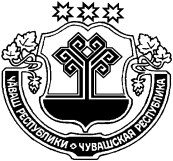 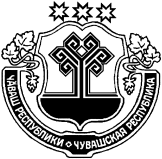 ЧУВАШСКАЯ  РЕСПУБЛИКА КРАСНОАРМЕЙСКИЙ РАЙОН   УПИ ЯЛ ПОСЕЛЕНИЙĚНАДМИНИСТРАЦИЙĚ                         ЙЫШĂНУ      2020.04.23    29   №     Упи салиАДМИНИСТРАЦИЯУБЕЕВСКОГОСЕЛЬСКОГО ПОСЕЛЕНИЯ            ПОСТАНОВЛЕНИЕ23.04. 2020    №  29с. УбеевоО внесении изменений в постановление администрации Убеевского сельского поселения Красноармейского района от 17 декабря 2019 г. № 137/1Приложение к постановлению администрации Убеевского сельского поселения Красноармейского района № 29 от 23.04.2020Приложение к постановлению администрации Убеевского сельского поселения Красноармейского района № 29 от 23.04.2020Приложение к постановлению администрации Убеевского сельского поселения Красноармейского района № 29 от 23.04.2020ИЗМЕНЕНИЯ, вносимые в фонд оплаты труда работников администрации Убеевского   сельского поселения Красноармейского района Чувашской Республики  на 2020 годИЗМЕНЕНИЯ, вносимые в фонд оплаты труда работников администрации Убеевского   сельского поселения Красноармейского района Чувашской Республики  на 2020 годИЗМЕНЕНИЯ, вносимые в фонд оплаты труда работников администрации Убеевского   сельского поселения Красноармейского района Чувашской Республики  на 2020 годИЗМЕНЕНИЯ, вносимые в фонд оплаты труда работников администрации Убеевского   сельского поселения Красноармейского района Чувашской Республики  на 2020 годИЗМЕНЕНИЯ, вносимые в фонд оплаты труда работников администрации Убеевского   сельского поселения Красноармейского района Чувашской Республики  на 2020 годИЗМЕНЕНИЯ, вносимые в фонд оплаты труда работников администрации Убеевского   сельского поселения Красноармейского района Чувашской Республики  на 2020 годИЗМЕНЕНИЯ, вносимые в фонд оплаты труда работников администрации Убеевского   сельского поселения Красноармейского района Чувашской Республики  на 2020 год(тыс. рублей)(тыс. рублей)Наименование главных распорядителейПредельная численность, единицПредельная численность, единицПредельная численность, единицФонд оплаты труда работников администрации Убеевского   сельского поселения Красноармейского района Чувашской Республики (увеличение, (-) уменьшение)Фонд оплаты труда работников администрации Убеевского   сельского поселения Красноармейского района Чувашской Республики (увеличение, (-) уменьшение)Фонд оплаты труда работников администрации Убеевского   сельского поселения Красноармейского района Чувашской Республики (увеличение, (-) уменьшение)2020 год2021 год2022год2020 год2021 год2022 год1234567Администрация Убеевского сельского поселения Красноармейского района Чувашской Республики0000,60,00,0в том числе:Мобилизационная и вневойсковая подготовка0000,60,00,0из них:Осуществление первичного воинского учета на территориях, где отсутствуют военные комиссариаты, за счет субвенции, предоставляемой из федерального бюджета0000,60,00,0